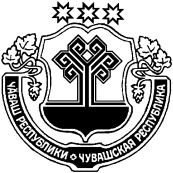 В соответствии с Федеральным законом от 25.12.2008 г. № 273-ФЗ «О противодействии коррупции», Указом Президента Российской Федерации от 29.06.2018 г. N 378 «О Национальном плане противодействия коррупции на 2018 – 2020 годы», законом Чувашской Республики от 04.06.2007 г. № 14 «О противодействтт коррупции», постановлением Кабинета Министров Чувашской Республики от 24.04.2007 N 82 «О Республиканской целевой программе по противодействию коррупции в Чувашской Республике на 2007 - 2020 годы, Уставом Туванского сельского поселения Шумерлинского района Чувашской Республики, и в целях повышения эффективности деятельности администрации Туванского сельского поселения по профилактике коррупционных правонарушений и в целях создания эффективных условий для недопущения коррупции в, обеспечения законных прав и интересов граждан и организацийадминистрация Туванского сельского поселения Шумерлинского районап о с т а н о в л я е т:1. Утвердить прилагаемый План мероприятий по противодействию коррупции в Туванском сельском поселении Шумерлинского района на 2021 - 2023 годы.2. Разместить  План мероприятий по противодействию коррупции в Туванском сельском поселении Шумерлинского района на 2021 - 2023 годы на официальном сайте Туванского сельского поселения Шумерлинского района в сети Интернет.3. Признать утратившим силу постановление администрпции Туванского сельского поселения № 2 от 17.01.2020 года «О плане мероприятий по противодействию коррупции в Туванском сельском поселении на 2020 год»Приложение к постановлению администрации Туванского сельского поселения 20.02.2021 г. № 27План мероприятий по противодействию коррупциив Туванском сельском поселении на 2021-2023годыЧĂВАШ РЕСПУБЛИКИÇĚМĚРЛЕ РАЙОНĚЧУВАШСКАЯ РЕСПУБЛИКА ШУМЕРЛИНСКИЙ  РАЙОН  ТĂВАНКАС ЯЛ АДМИНИСТРАЦИЙЕЙЫШĂНУ           20.02. 2021    27 № Тăванкасси салиАДМИНИСТРАЦИЯ ТУВАНСКОГО СЕЛЬСКОГОПОСЕЛЕНИЯ ПОСТАНОВЛЕНИЕ20.02.2021  №27 село Туваны О плане мероприятий по противодействию коррупции в Туванском сельском поселении на 2021-2023 годыГлава  администрации Туванского сельского поселения В.И.Васильев№п/пНаименование мероприятийИсполнителиСрок исполненияОтметка об исполнении123451. Организационные меры по созданию механизма реализации антикоррупционной политики в Туванском сельском поселении Шумерлинском районе1. Организационные меры по созданию механизма реализации антикоррупционной политики в Туванском сельском поселении Шумерлинском районе1. Организационные меры по созданию механизма реализации антикоррупционной политики в Туванском сельском поселении Шумерлинском районе1. Организационные меры по созданию механизма реализации антикоррупционной политики в Туванском сельском поселении Шумерлинском районе1. Организационные меры по созданию механизма реализации антикоррупционной политики в Туванском сельском поселении Шумерлинском районе1.1Представление главе администрации Туванского сельского поселения Шумерлинского района информации о реализации мер по противодействию коррупции в Туванском сельском поселении Шумерлинского районаСпециалисты администрации Туванского сельского поселения к 27 декабря ежегодно2. Нормативно – правовое обеспечение антикоррупционной деятельности2. Нормативно – правовое обеспечение антикоррупционной деятельности2. Нормативно – правовое обеспечение антикоррупционной деятельности2. Нормативно – правовое обеспечение антикоррупционной деятельности2. Нормативно – правовое обеспечение антикоррупционной деятельности2.1Приведение в соответствие с действующим законодательством нормативной правовой базы по вопросам муниципальной службы в Туванском сельском поселении Шумерлинскго районаАдминистрация Туванского сельского поселения 2021- 2023 годы2.2Разработка нормативных правовых актов Туванского сельского поселения Шумерлинского района по вопросам совершенствования системы мотивации и стимулирования труда муниципальных служащихФинансовый отдел (по согласованию),  администрация Туванского сельского поселения2021- 2023 годы2.3 Разработка административных регламентов предоставления муниципальных услугАдминистрация Туванского сельского поселения 2021- 2023 годы2.4Работа по учету рекомендаций об устранении коррупционных факторов, выявленных в нормативных правовых актахАдминистрация Туванского сельского поселения 2021- 2023 годы2.5Организация исполнения законодательных актов  в области противодействия коррупции, создание условий, затрудняющих возможность коррупционного поведения и обеспечивающих снижение уровня коррупцииАдминистрация Туванского сельского поселения 2021- 2023 годы3. Антикоррупционная экспертиза нормативных правовых актов и их проектов3. Антикоррупционная экспертиза нормативных правовых актов и их проектов3. Антикоррупционная экспертиза нормативных правовых актов и их проектов3. Антикоррупционная экспертиза нормативных правовых актов и их проектов3. Антикоррупционная экспертиза нормативных правовых актов и их проектов3.1Экспертиза решений Собрания депутатов Туванского сельского поселения Шумерлинского района и постановлений администрации Туванского сельского поселения Шумерлинского района и их проектов на коррупциогенностьАдминистрация Туванского сельского поселения 2021- 2023 годы3.2.Размещение проектов нормативных правовых актов на официальном сайте Туванского сельского поселения Шумерлинского района в сети Интернет для проведения независимой антикоррупционной экспертизыАдминистрация Туванского сельского поселения 2021- 2023 годы4. Организация мониторинга коррупциогенных факторов  и мер антикоррупционной политики4. Организация мониторинга коррупциогенных факторов  и мер антикоррупционной политики4. Организация мониторинга коррупциогенных факторов  и мер антикоррупционной политики4. Организация мониторинга коррупциогенных факторов  и мер антикоррупционной политики4. Организация мониторинга коррупциогенных факторов  и мер антикоррупционной политики4.1Проведение оценки коррупционных рисков и ранжирование их по степени распространённостиГлава администрации Туванского сельского поселенияк 27 декабря ежегодно4.2Анализ результатов выделения земельных участков и предоставления имущества в аренду, находящегося в муниципальной собственности Туванского сельского поселения Шумерлинского районаАдминистрация Туванского сельского поселенияк 27 декабря ежегодно4.3Анализ жалоб и обращений граждан на предмет наличия в них информации о фактах коррупции со стороны муниципальных служащих. Принятие по результатам анализа организационных мер, направленных на предупреждение подобных фактовАдминистрация Туванского сельского поселенияПо мере поступления5. Внедрение антикоррупционных механизмов в рамках организации деятельности по размещению муниципальных заказов5. Внедрение антикоррупционных механизмов в рамках организации деятельности по размещению муниципальных заказов5. Внедрение антикоррупционных механизмов в рамках организации деятельности по размещению муниципальных заказов5. Внедрение антикоррупционных механизмов в рамках организации деятельности по размещению муниципальных заказов5. Внедрение антикоррупционных механизмов в рамках организации деятельности по размещению муниципальных заказов5.1Обязательная экспертиза конкурсной документации в сфере закупок для муниципальных нужд на коррупциогенностьАдминистрация Туванского сельского поселения2021- 2023 годы5.2Мониторинга цен закупаемой продукцииАдминистрация Туванского сельского поселения2021- 2023 годы5.3Проведение мероприятий по устранению случаев участия на стороне поставщиков продукции для муниципальных нужд близких родственников, а также лиц, которые могут оказать прямое влияние на процесс формирования, размещения и контроля за проведением закупок для муниципальных нуждАдминистрация Туванского сельского поселения2021- 2023 годы5.4Контроль за соблюдением требований Федерального закона от 05.04.2013 № 44-ФЗ «О контрактной системе в сфере закупок товаров, работ, услуг для обеспечения государственных и муниципальных нужд» при размещении заказов на поставки товаров, выполнение работ, оказание услуг для муниципальных нужд Администрация Туванского сельского поселения2021- 2023 годы5.5Обеспечение финансового контроля и контроля за выполнением муниципальных контрактов на поставку товаров, выполнение работ, оказание услуг для муниципальных нуждАдминистрация Туванского сельского поселения2021- 2023 годы5.6Размещение информации о проведении закупок товаров, работ, услуг для обеспечения муниципальных нужд на официальном сайте Единой информационной системы в сфере закупок Администрация Туванского сельского поселения2021- 2023 годы5.7Разработка проектов правовых актов в сфере реализации мер, направленных на противодействие коррупции в сферах размещения заказов, осуществления закупок и иных конкурентных процедур Администрация Туванского сельского поселения2021- 2023 годы6. Внедрение антикоррупционных механизмов в рамках реализации кадровой политики6. Внедрение антикоррупционных механизмов в рамках реализации кадровой политики6. Внедрение антикоррупционных механизмов в рамках реализации кадровой политики6. Внедрение антикоррупционных механизмов в рамках реализации кадровой политики6. Внедрение антикоррупционных механизмов в рамках реализации кадровой политики6.1Анализ уровня профессиональной подготовки муниципальных служащих, обеспечение повышения квалификации. Проведение аттестации в соответствии с законодательством.Администрация Туванского сельского поселения2021- 2023 годы6.1.1.Ежегодное повышение квалификации муниципальных служащих, в должностные обязанности которых входит участие в противодействии коррупцииАдминистрация Туванского сельского поселения2021- 2023 годы6.2Включение в перечень вопросов, используемых при проведении аттестации муниципальных служащих, а также  квалификационного экзамена муниципальных служащих, замещающих должности муниципальной службы, вопросы по соблюдению ограничений, запретов и исполнению обязанностей, установленных в целях противодействия коррупции, в том числе ограничений, касающихся получения подарковАдминистрация Туванского сельского поселения2021- 2023 годы6.3Развитие, исключающее коррупцию системы подбора и расстановки кадров, в том числе мониторинг конкурсного замещения вакантных должностейАдминистрация Туванского сельского поселения2021- 2023 годы6.4Проведение разъяснительной работы по формированию негативного отношения к дарению подарков лиц, замещающих должности муниципальной службы, в связи с их должностным положением, а также в связи с исполнением ими служебных обязанностей, в том числе при приеме на муниципальную службуАдминистрация Туванского сельского поселения2021- 2023 годы6.5Проведение разъяснительной работы по недопущению лицами, замещающими должности муниципальной службы, поведения, которое может восприниматься как обещание или предложение дачи взятки либо как согласие принять взятку или как просьба о даче взяткиАдминистрация Туванского сельского поселения2021- 2023 годы6.6Проведение служебных проверок в связи с несоблюдением ограничений, запретов и неисполнения обязанностей, установленных в целях противодействия коррупции, нарушением ограничений, касающихся получения подарков, и порядка сдачи подарка, рассмотрение в установленном порядке их результатов Комиссией по соблюдению требований к служебному поведению муниципальных служащих администрации Туванского сельского поселения Шумерлинского района и урегулированию конфликта интересовАдминистрация Туванского сельского поселенияпо мере поступления обращения6.7Оперативное информирование муниципальных служащих администрации Туванского сельского поселения Шумерлинского района о результатах служебных проверок, обстоятельствах совершения коррупционных проступков и принятых мерахАдминистрация Туванского сельского поселенияпо мере выявления коррупционных проступков6.8 Организация работы по выявлению случаев возникновения конфликта интересов, а также их предотвращению, урегулированию, одной из сторон которого являются лица, замещающие должности муниципальной службыАдминистрация Туванского сельского поселения2021- 2023 годы6.9Проведение совещания с муниципальными служащими администрации Туванского сельского поселения Шумерлинского района по этическому просвещению для формирования нетерпимого  отношения к проявлениям коррупции, повышению уровня правосознания по недопущению фактов взяточничества, проявления корыстных интересов в ущерб интересам службы Администрация Туванского сельского поселения2021- 2023 годы6.10.Ознакомление муниципальных служащих администрации Туванского сельского поселения с новыми нормативнами правовыми актами в сфере противодействия коррупции, в том числе с использованием электронной почты, локальной сети и сайти Туванского сельского поселенияАдминистрация Туванского сельского поселения2021- 2023 годы6.11.Формирование нетерпимого отношения к проявлениям коррупции, повышению уровня правосознания по недопущению фактов взяточничества, проявления корыстных интересов в ущерб интересам службы путем проведения совещания с муниципальными служащими администрации Туванского сельского поселения по этическому просвещениюАдминистрация Туванского сельского поселения2021- 2023 годы6.12Организация ведения личных дел лиц, замещающих муниципальные должности, и муниципальных служащих , в том числе в части контроля за актуализацией сведений, содержащихся в анкетах, предоставляемых при назначении на указанные должности и поступлении на такую службу. Об их родственниках и свойственниках в целях выявления возможного конфликта интересовАдминистрация Туванского сельского поселения2021- 2023 годы6.13Анализ должностных регламентов муниципальных служащих на предмет наличия в них положений, способствующих коррупционным проявлениям Администрация Туванского сельского поселения2021- 2023 годы6.14Обеспечение эффективного контроля за соблюдением муниципальными служащими ограничений, предусмотренных законодательством о муниципальной службе, требований законодательства Российской Федерации о противодействии коррупции, касающихся предотвращения и урегулирования конфликта интересовАдминистрация Туванского сельского поселения2021- 2023 годы6.15Мониторинг имущественного состояния должностных лиц администрации районаАдминистрация Туванского сельского поселения2021- 2023 годы6.16Проведение проверки на причастность муниципальных служащих к осуществлению предпринимательской деятельностиАдминистрация Туванского сельского поселения2021- 2023 годы6.17Проверка персональных данных, предоставляемых кандидатами при поступлении на муниципальную службуАдминистрация Туванского сельского поселения2021- 2023 годы6.18Обеспечение эффективности кадровой работы в части, касающейся ведения личных дел лиц, замещающих муниципальные должности и должности муниципальной службы, в том числе контроля за актуализацией сведений, содержащихся в анкетах, представляемых при назначении на указанные должности и поступлении на такую службу, об их родственниках и свойственниках в целях выявления возможного конфликта интересов.Администрация Туванского сельского поселения2021- 2023 годы7. Совершенствование механизма контроля соблюдения ограничений и запретов, связанных с прохождением муниципальной службы7. Совершенствование механизма контроля соблюдения ограничений и запретов, связанных с прохождением муниципальной службы7. Совершенствование механизма контроля соблюдения ограничений и запретов, связанных с прохождением муниципальной службы7. Совершенствование механизма контроля соблюдения ограничений и запретов, связанных с прохождением муниципальной службы7. Совершенствование механизма контроля соблюдения ограничений и запретов, связанных с прохождением муниципальной службы7.1Доведение до лиц, замещающих должности муниципальной службы в администрации Туванского  сельского поселения положений законодательства Российской Федерации о противодействии коррупции Администрация Туванского сельского поселения2021- 2023 годы7.2Организация работы по представлению сведений о доходах, расходах, имуществе и обязательствах  имущественного характера гражданами, претендующими на замещение должностей муниципальной службы, муниципальными служащими, а также о доходах, расходах, имуществе и обязательствах имущественного характера   их супруги (супруга) и несовершеннолетних детей Администрация Туванского сельского поселения2021- 2023 годы7.3Организация проверки достоверности и полноты сведений о доходах, расходах, об имуществе и обязательствах имущественного характера, представляемых муниципальными служащимиАдминистрация Туванского сельского поселения2021- 2023 годы7.4Организация размещения сведений о доходах, расходах, об имуществе и обязательствах имущественного характера лиц, замещающих должности муниципальной службы, их супруги (супруга) и несовершеннолетних детей на официальном сайте администрации Туванского сельского поселения Администрация Туванского сельского поселения2021- 2023 годы7.5Контроль за  соблюдением  лицами, замещающими муниципальные должности  Туванского сельского поселения  и муниципальными служащими, замещающими должности муниципальной службы Туванского сельского поселения (далее- муниципальные служащие)  запретов, ограничений и  требований , установленных в целях противодействия коррупции, в том числе мер по предотвращению  и (или)   урегулированию конфликта интересов, а также за привлечением указанных лиц к ответственности в случае их не соблюдения Администрация Туванского сельского поселения2021- 2023 годы7.6Осуществление организационных, разъяснительных и иных мер по соблюдению лицами, замещающими муниципальные должности, и муниципальными служащими запретов, ограничений и по исполнению требований, установленных в целях противодействия коррупции, в том числе  мер по предотвращению и (или) урегулированию конфликта интересов, ограничений, касающихся получения подарковАдминистрация Туванского сельского поселения2021- 2023 годы7.7Обеспечение реализации муниципальными служащими обязанности уведомлять представителя нанимателя о случаях обращения к ним каких-либо лиц в целях склонения их к совершению коррупционных правонарушений. Администрация Туванского сельского поселения2021- 2023 годы7.8Обеспечение соблюдения муниципальными служащими администрации Туванского сельского поселения Кодекса этики и служебного поведения муниципальных служащих администрации  Туванского сельского поселения Администрация Туванского сельского поселения2021- 2023 годы7.9Анализ результатов проверок соблюдения муниципальными служащими администрации Туванского сельского поселения ограничений и запретов, связанных с прохождением  муниципальной службы; проверок сведений о доходах, расходах, об имуществе и обязательствах имущественного характера, а также их супруги (супруга) и несовершеннолетних детей; практики выявления и устранения нарушений Кодекса этики и служебного поведения муниципальных служащих администрации Туванского сельского поселения Администрация Туванского сельского поселения2021- 2023 годы7.10Обеспечение использования  при заполнении справок о доходах,  расходах, об имуществе и обязательствах имущественного характера специального программного обеспечения «Справки БК» лицами, претендующими на замещение муниципальных должностей и должностей муниципальной службы, а также лицами, замещающими муниципальные должности и должности муниципальной службы, осуществление полномочий  по которым влечет за собой обязанность предоставлять сведения о своих доходах, расходах, об имуществе и обязательствах имущественного характера, о доходах. Расходах, об имуществе и обязательствах имущественного характера своих супругов и несовершеннолетних детейАдминистрация Туванского сельского поселения2021- 2023 годы8. Организация антикоррупционной пропаганды и просвещения8. Организация антикоррупционной пропаганды и просвещения8. Организация антикоррупционной пропаганды и просвещения8. Организация антикоррупционной пропаганды и просвещения8. Организация антикоррупционной пропаганды и просвещения8.1Организация размещения статей и репортажей в  СМИ и сети ИнтернетАдминистрация Туванского сельского поселения2021- 2023 годы8.2Проведение пресс-конференций, брифингов, круглых столов по антикоррупционной проблематикеАдминистрация Туванского сельского поселения2021- 2023 годы9. Обеспечение доступа граждан и организаций к информации о деятельности органов местного самоуправления  Туванского сельского поселения Шумерлинского района9. Обеспечение доступа граждан и организаций к информации о деятельности органов местного самоуправления  Туванского сельского поселения Шумерлинского района9. Обеспечение доступа граждан и организаций к информации о деятельности органов местного самоуправления  Туванского сельского поселения Шумерлинского района9. Обеспечение доступа граждан и организаций к информации о деятельности органов местного самоуправления  Туванского сельского поселения Шумерлинского района9. Обеспечение доступа граждан и организаций к информации о деятельности органов местного самоуправления  Туванского сельского поселения Шумерлинского района9.1Введение в практику отчётов о деятельности органов местного самоуправления Туванского сельского поселения  перед населением о проводимой работе в целом  и по предупреждению коррупционных правонарушений через СМИ и сеть ИнтернетАдминистрация Туванского сельского поселения2021- 2023 годы9.2.Обеспечение соблюдения правил приема граждан,  в том числе выездных приемов в рамках проведения единых информационных днейАдминистрация Туванского сельского поселения2021- 2023 годы9.3Информационное наполнение сайта Туванского сельского поселения Шумерлинского района по предоставлению муниципальных услуг гражданам и организациям Администрация Туванского сельского поселения2021- 2023 годы9.4Обеспечение своевременности и полноты размещения информации о деятельности администрации  сельского поселения на официальном сайте администрации Туванского сельского поселения Администрация Туванского сельского поселения2021- 2023 годы9.5Проведение мониторинга официального сайта администрации Туванского сельского поселения на предмет обеспечения доступа к информации о деятельности указанного органаАдминистрация Туванского сельского поселения2021- 2023 годы